Carer/parent name						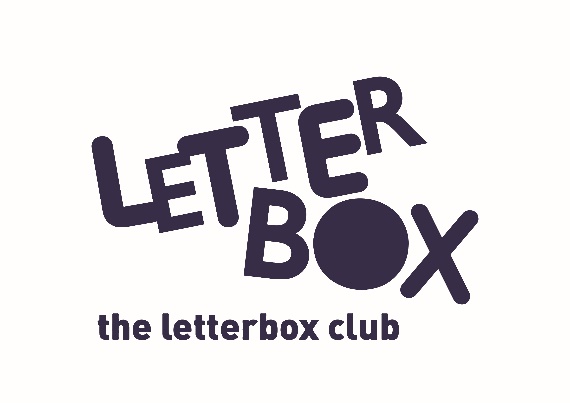 Address 1Address 2Address 3
DateDear [carer/parent name],We hope that [child name] has enjoyed taking part in the Letterbox Club over the last six months.  You may remember completing surveys before your child took part in the Letterbox Club. We would now like you and [child name] to complete these short surveys we have included with this letter. The surveys should only take 5-10 minutes to fill in. Your answers will help us find out how you and your child feel about reading and maths and will help us to make sure the Letterbox Club is beneficial for children. There are no right or wrong answers so please answer the questions as honestly and accurately as you can.You don’t have to take part, but we hope you do as your answers are important to us. Please fill in the surveys and send them back to us. We will not pass on your individual answers to anyone else and we won’t include your names in any reports we produce. If you have any questions, or you move address, please get in touch with [ contact name/ your LACE coordinator].Thank you![Local authority virtual school/school name] 